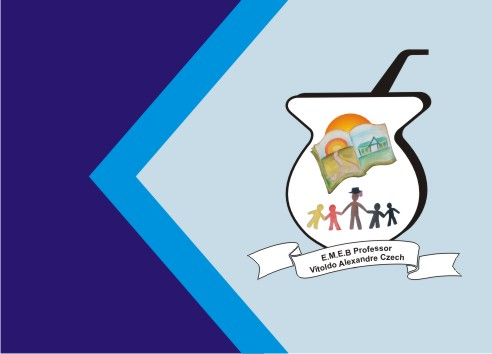 Atividade de ArtesSurrealismo (SOMENTE LEITURA)Movimento literário e artístico, lançado em 1924 pelo escritor francês André Breton 1896-1966, que se caracterizava pela expressão espontânea e automática do pensamento (ditada apenas pelo inconsciente) e, deliberadamente incoerente, proclamava a prevalência absoluta do sonho, do inconsciente, do instinto e do desejo e pregava a renovação de todos os valores, inclusive os morais, políticos, científicos e filosóficos.Observando na apostila as obras surrealistas, crie um desenho surrealista em seu caderno de artes.